Presente Progresivo-Se usa el presente progresivo para narrar una acción que está ____________________.  Lo importante es que la acción ocurre en ESTE MOMENTO … _________________ … EN PROGRESO.-No se usa el presente progresivo tanto en español como en inglés.  Es decir, ___________________ el presente progresivo mucho en español – solo para poner _______________.  -El presente progresivo es un tiempo verbal compuesto – necesitas usar dos partes para formar el verbo.  El verbo más común que usamos es ________________, y entonces el gerundio (________________________________). (conjugación de) ESTAR + (el verbo en) el GERUNDIOReglas para el GERUNDIOCambios radicales (stem changers)  Los verbos con cambios radicales en el presente simple siguen esta regla para el presente progresivo: AR, ER NO 				   por ejemplo:  decir				    morir				IR SÍ: O		,  E				pedir				    dormir			Y – Verbos de IR y ER que contienen un vocal al final del raíz (stem), hay que cambiar la “i” a “y.”Traer →___________________Leer →_____________________Oír →_____________________Construir→			Irregulares Ir* →___________________Poder* →_____________________Reír(                ) →_____________________Sonreír (                   )→_________________*casi no lo usamos-Hay cuatro verbos más que podemos usar en vez de “estar”.  Explica qué comunican:ANDAR: ________________________	_		SEGUIR: ___________________________VENIR: __________________________		IR: ________________________________Presente Progresivo (clave)-Se usa el presente progresivo para narrar una acción que está en progreso.  Lo importante es que la acción ocurre en ESTE MOMENTO … AHORA MISMO … EN PROGRESO.-No se usa el presente progresivo tanto en español como en inglés.  Es decir, no usamos el presente progresivo mucho en español – solo para poner énfasis.  -El presente progresivo es un tiempo verbal compuesto – necesitas usar dos partes para formar el verbo.  El verbo más común que usamos es ESTAR, más el gerundio (-ando y –iendo).(conjugación de) ESTAR + (el verbo en) el GERUNDIO(conjugación de) ___________ + (el verbo en) ____________________			EL GERUNDIO	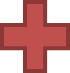 		-ando/ -iendo (ing)
											Reglas para el GERUNDIOCambios radicales  Los verbos con cambios radicales en el presente simple siguen esta regla para el presente progresivo: AR, ER NO 	cambianIR SÍO:   U	 E:    I	Cambios ortográficos: Y – Verbos de __ER__ y  IR__ que contienen un vocal al final del raíz, hay que cambiar la “i” a “y.”Traer →	Trayendo	Leer →		Leyendo	Oír →		Oyendo		Construir →	Construyendo				Irregulares Ir →		Yendo		               	Poder →	Pudiendo		Reír →		Riendo			Sonreír →	Sonriendo	-Hay cuatro verbos más que podemos usar en vez de “estar”.  Explica qué comunican:ANDAR: 	to always be/to go around “blanking”	_	SEGUIR: 	to keep on “blanking”		VENIR: 		to have been “blanking”				IR: 	to be “blanking” more and more	ESTOYESTAMOSESTÁSESTÁISESTÁESTÁN